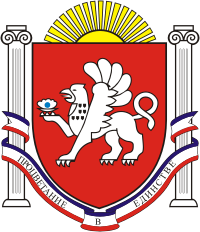  СКВОРЦОВСКИЙ СЕЛЬСКИЙ СОВЕТСИМФЕРОПОЛЬСКОГО  РАЙОНАРЕСПУБЛИКИ  КРЫМ     50 -я сессия    1   созываРЕШЕНИЕ № 1с.Скворцово                                                                                                       18 июня  2019гО назначении выборов депутатовпредставительного органа муниципальногообразования  Скворцовское сельское поселение Симферопольского района  Республики Крым –Скворцовского сельского совета Симферопольского района Республики Крымвторого созыва	В соответствии со статьей 10 Федерального закона от 12 июня 2002 года № 67-ФЗ «Об основных гарантиях избирательных прав и права на участие в референдуме граждан Российской Федерации», статьей 5 Закона Республики Крым от 05 июня 2014 года № 17-ЗРК «О выборах депутатов представительных органов муниципальных образований в Республике Крым», на основании статьи 33 Устава муниципального образования Скворцовского сельского поселения Симферопольского района Республики Крым                            СКВОРЦОВСКИЙ СЕЛЬСКИЙ СОВЕТ РЕШИЛ:Назначить выборы депутатов представительного органа муниципального образования Скворцовское сельское поселение Симферопольского района Республики Крым -  Скворцовского сельского совета Симферопольского района Республики Крым второго созыва на 08 сентября 2019 года.          2. Опубликовать данное решение в газете «Сельский труженик Крыма»,    разместить на официальном сайте администрации Скворцовского сельского поселения www.скворцовский.рф., а также на информационных стендах на территории сельского поселения не позднее чем через пять дней со дня его  принятия.Направить настоящее решение в территориальную избирательную комиссию Симферопольского района.Настоящее решение вступает в силу после его официального опубликования. Председатель Скворцовского сельского совета                                                                    Р.Ю.Дермоян                                                             